Asynchronous Learning for Grade 2-3 French ImmersionWeek of November 23, 2020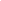 Les histoires d’origine et les légendesBut d’apprentissage: J’explore une histoire d’origine et une légende et je démontre ma compréhension. Je fais des liens personnels.But d’apprentissage: J’explore une histoire d’origine et une légende et je démontre ma compréhension. Je fais des liens personnels.Instructions: Lis le texte Pourquoi les hippopotames n’ont pas de poils sur le site Storybooks Canada. Complète les activités ci-dessous sur une feuille de papier ou dans un Google Doc/Google Slide.Instructions: Lis le texte Pourquoi les hippopotames n’ont pas de poils sur le site Storybooks Canada. Complète les activités ci-dessous sur une feuille de papier ou dans un Google Doc/Google Slide.Les questions de compréhensionOù se passe l’histoire?Quels sont les personnages dans l’histoire?Fais un rappel de l’histoire. Décris le début, le milieu et la fin. Tu peux faire des dessins et écrire des phrases pour expliquer tes idées.Qu’est-ce que tu penses du lapin? Pourquoi?Dans le texte, le feu a fait mal à l’hippopotame. Dans ta vie, quand tu es fâché(e), comment est-ce que tu peux te comporter de façon respectueuse avant que tu ne retrouves ton calme? (exemple: je suis compter à 20)Dans ta vie, quand on a une dispute avec quelqu’un, pourquoi est-ce que c’est important de laisser chaque personne parler et partager son point de vue?Fais une représentation artistique ou musicale pour partager tes idées.Cette histoire est une histoire d’origine. Une histoire d’origine raconte ce qui s’est passé au début du temps, pour expliquer pourquoi quelque chose est comme elle est maintenant.Est-ce que ta famille/ta culture a ses propres histoires d’origine? Demande à un membre de ta famille.Écris une histoire d’origine simple. Fais une illustration et écris des mots et/ou des phrases pour décrire tes idées. Tu peux adapter une histoire de ta culture ou tu peux inventer une histoire. Sois créatif/créative! Exemples: Pourquoi le serpent n’a pas de jambes, Pourquoi l’oiseau a des ailes, Pourquoi le chat ronronne, Pourquoi le lac Ontario est bleuPartage ton histoire à quelqu’un ou à ton jouet préféré.Regarde la vidéo La légende du pôle nord et du nuage magique sur Idéllo. Est-ce que tu recommandes cette vidéo à tes ami(e)s? Pourquoi ou pourquoi pas?Est-ce que tu peux inventer une autre légende qui explique pourquoi il y a beaucoup de neige au pôle nord?